FIŞA DISCIPLINEI1Date despre programDate despre disciplinăTimpul total estimatPrecondiţii (acolo unde este cazul)Condiţii (acolo unde este cazul)1Cf.M.Of.al României, Partea I, Nr.800bis/13.XII.2011,Ordinul ministrului nr.5703 din18 oct.2011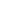 Competenţe specifice acumulateObiectivele disciplinei (reieşind din grila competenţelor specifice acumulate)ConţinuturiCoroborarea conţinuturilor disciplinei cu aşteptările reprezentanţilor comunităţii epistemice, asociaţilor profesionale şi angajatori reprezentativi din domeniul aferent programuluiEvaluareData avizării în departament	Semnătura directorului de departament25. 09.2023								Lect. Univ. Dr. Veres Edit	1.1 Instituţia de învăţământ superiorUniversitatea Creștină Partium1.2 FacultateaFacultatea de Ştiinţe Economice si Sociale1.3 DepartamentulDepartamentul de Economie1.4 Domeniul de studii Administrarea Afacerilor1.5 Ciclul de studii Licență1.6 Programul de studii/Calificarea Economia comerţului, turismului şi serviciilor2.1 Denumirea disciplineiContabilitate informatizata, ECTS3107, FB21342.2 Titularul activităţii de cursConf. Univ. Dr. Szász Erzsébet2.3 Titularul activităţii deseminarConf. Univ. Dr. Szász Erzsébet2.4 Anul de studiuIII2.5 Semestrul12.6 Tipul de evaluareColocviu 2.7 Regimul disciplineiOptional, DD3.1 Număr de ore pe săptămână3din care3.2curs23.3 seminar/laborator13.4 Total ore din planul de învăţământ42din care3.5curs283.6 seminar/laborator14Distribuţia fondului de timpDistribuţia fondului de timpDistribuţia fondului de timpDistribuţia fondului de timpDistribuţia fondului de timporeStudiul după manual, suport de curs, bibliografie şi notiţeStudiul după manual, suport de curs, bibliografie şi notiţeStudiul după manual, suport de curs, bibliografie şi notiţeStudiul după manual, suport de curs, bibliografie şi notiţeStudiul după manual, suport de curs, bibliografie şi notiţe15Documentare suplimentară în bibliotecă, pe platforme electronice de specialitate şi pe terenDocumentare suplimentară în bibliotecă, pe platforme electronice de specialitate şi pe terenDocumentare suplimentară în bibliotecă, pe platforme electronice de specialitate şi pe terenDocumentare suplimentară în bibliotecă, pe platforme electronice de specialitate şi pe terenDocumentare suplimentară în bibliotecă, pe platforme electronice de specialitate şi pe teren   15Pregătire seminarii/laboratoare, teme, referate, portofolii şi eseuriPregătire seminarii/laboratoare, teme, referate, portofolii şi eseuriPregătire seminarii/laboratoare, teme, referate, portofolii şi eseuriPregătire seminarii/laboratoare, teme, referate, portofolii şi eseuriPregătire seminarii/laboratoare, teme, referate, portofolii şi eseuri24TutoriatTutoriatTutoriatTutoriatTutoriat2ExaminăriExaminăriExaminăriExaminăriExaminări2Alte activităţi…Alte activităţi…Alte activităţi…Alte activităţi…Alte activităţi…3.7 Total ore studiu individual3.7 Total ore studiu individual3.7 Total ore studiu individual3.7 Total ore studiu individual3.7 Total ore studiu individual583.8 Total ore pe semestru3.8 Total ore pe semestru3.8 Total ore pe semestru3.8 Total ore pe semestru3.8 Total ore pe semestru1003.9 Numărul de credite3.9 Numărul de credite3.9 Numărul de credite3.9 Numărul de credite3.9 Numărul de credite44.1 de curriculum -4.2 de competenţe5.1 de desfăşurare a cursului In săli dotate  cu tehnică IT5.2 de desfăşurare a seminarului/laboratoruluiIn săli dotate  cu tehnică ITCompetenţeprofesionaleC4.1 Descrierea conceptelor și principiilor evidenței contabile aplicate în finanțarea activităților de comerț, turism și servicii, precum și a metodologiei și indicatorilor de fundamentare a alocării resurselor.C4.2 Explicarea și interpretarea de situații/procese concrete din domeniul comerțului,turismului și serviciilor pe baza conceptelor și principiilor evidenței contabile, și a utilizării indicatorilor pentru explicarea și interpretarea situațiilor analizate.C4.3 Elaborarea de calcule pentru diferite situații alternative (variante decizionale) în alocarea resurselorCompetenţetransversaleCT.1 Aplicarea principiilor, normelor şi valorilor  de etică profesională în cadrul propriei strategii de muncă riguroasă, eficientă şi responsabilă.7.1 Obiectivul general aldisciplineiDisciplina își propune familiarizarea studenților cu sistemele informatice de contabilitate, culegerea, stocarea, prelucrarea, analiza şi transmiterea informaţiilor cu ajutorul IT.7.2 Obiectivele specificeStudenții vor dobândi abilități de a utiliza programele informatice de contabilitate, înregistrarea si prelucrarea datelor, stocarea acestora, întocmirea declarațiilor fiscale, a situațiilor financiare anuale pentru entităţile din România, transmiterea acestora clienților, autorităților fiscale etc.Metode de predareObservaţiiSistemele informatice de contabilitate . Prezentare generală. Cerințe minime. Programe informatice de contabilitate prezente pe piața românească.Prezentare, dezbatere, studii de caz.2 orePrezentarea programului Smartbill Facturare. Module. Mod de utilizarePrezentare, dezbatere, studii de caz.2 orePrezentarea programului Smartbill Contabilitate. Module. Mod de utilizare. Sincronizarea datelor din SmartBilll-Facturare cu SmartBill-ContabilitatePrezentare, dezbatere, studii de caz.2 oreConfigurare Parametri și nomenclatoarePrezentare, dezbatere, studii de caz.2 oreModul Vanzari si Achizitii, intern și externPrezentare, dezbatere, studii de caz.2 oreModul Casa și Banca. DeconturiPrezentare, dezbatere, studii de caz.2 oreModul Active: imobilizări și obiecte de inventarPrezentare, dezbatere, studii de caz.2 oreModul Salarizare.Prezentare, dezbatere, studii de caz.2 oreModul note diverse. Impozite. Închidere de lună. Prezentare, dezbatere, studii de caz.2 oreModul RapoartePrezentare, dezbatere, studii de caz.2 oreModul declarații.Prezentare, dezbatere, studii de caz.2 oreBilanţul contabilPrezentare, dezbatere, studii de caz.2 oreContul de profit si pierderePrezentare, dezbatere, studii de caz.2 oreRecapitulare. Legătura dintre module, verificări etc.Prezentare, dezbatere, studii de caz.2 ore8.2 SeminarMetode de predareObservaţiiRecapitulare privind contabilitatea financiară. Programe informatice de contabilitate.Dezbatere, studii de caz, exemple.1 orăFamiliarizare cu programul informatic SmartBill. Crearea de cont. Configurare Parametri și nomenclatoare.Dezbatere, studii de caz, exemple1 orăÎnregistrări în programul SmartBill Facturare/gestiune. Sincronizarea datelor din SmartBilll-Facturare cu SmartBill-ContabilitateDezbatere, studii de caz, exemple1 orăModul Vanzari si Achizitii – intern. Înregistrări pe bază de date concrete.Dezbatere, studii de caz, exemple1 orăModul Vanzari si Achizitii – extern. Înregistrări pa bază de date concrete.Dezbatere, studii de caz, exemple1 orăModul Casa și Banca. Deconturi. Înregistrări pa bază de date concrete.Dezbatere, studii de caz, exemple1 orăModul Active: imobilizări și obiecte de inventar. Înregistrări pa bază de date concrete.Dezbatere, studii de caz, exemple1 orăModul Salarizare. Înregistrări pa bază de date concrete. Generare stat de plată.Dezbatere, studii de caz, exemple1 orăModul note diverse. Impozite. Închidere de lună. Înregistrări pa bază de date concrete. Mod de calcul a impozitelor. Generarea Registrului de evidență fiscală.Dezbatere, studii de caz, exemple1 orăModul Rapoarte. Generare rapoarte. Analiza acestora.Dezbatere, studii de caz, exemple1 orăModul declarații. Generare declarații.Dezbatere, studii de caz, exemple1 orăBilanţul contabil. Întocmirea bilanțului. Mod de generare din program. Verificare bilanț.Dezbatere, studii de caz, exemple1 orăContul de profit si pierdere. Întocmirea contului de profit și pierdere. Mod de generare din program. Verificare.Dezbatere, studii de caz, exemple1 orăRecapitulare. Legătura dintre module, verificări etc.Dezbatere, studii de caz, exemple1 orăBibliografieCorina Graziella, Bâtcă Dumitru, Contabilitate și raportare financiară, Editura CECCAR, București, 2021Adrian Bența, Tratat de contabilitate practică. Contabilitate aplicată. Editura C. H. Beck, București, 2017Pântea I.P.,Bodea Gh., Contabilitate financiară,Editura Intelcredo Deva, 2010.*** Legea contabilității nr 82 / 1991 republicată*** Standardele internaționale de raportare financiară (IFRS), Editura CECCAR, București,2007.*** Ordinul ministrului finanțelor publice (OMFP) nr. 1.802/2014 pentru aprobarea Reglementărilor contabile privind situațiile financiare anuale individuale și situațiile financiare anuale consolidate, publicat în Monitorul Oficial nr. 963/30.12.2014, cu modificările și completările ulterioare.**** Reglementările contabile conforme cu Standardele Internaționale de Raportare Financiară, aprobate prin OMFP nr. 2.844/2016*** https://conta.smartbill.ro/*** https://www.e-guvernare.ro/BibliografieCorina Graziella, Bâtcă Dumitru, Contabilitate și raportare financiară, Editura CECCAR, București, 2021Adrian Bența, Tratat de contabilitate practică. Contabilitate aplicată. Editura C. H. Beck, București, 2017Pântea I.P.,Bodea Gh., Contabilitate financiară,Editura Intelcredo Deva, 2010.*** Legea contabilității nr 82 / 1991 republicată*** Standardele internaționale de raportare financiară (IFRS), Editura CECCAR, București,2007.*** Ordinul ministrului finanțelor publice (OMFP) nr. 1.802/2014 pentru aprobarea Reglementărilor contabile privind situațiile financiare anuale individuale și situațiile financiare anuale consolidate, publicat în Monitorul Oficial nr. 963/30.12.2014, cu modificările și completările ulterioare.**** Reglementările contabile conforme cu Standardele Internaționale de Raportare Financiară, aprobate prin OMFP nr. 2.844/2016*** https://conta.smartbill.ro/*** https://www.e-guvernare.ro/BibliografieCorina Graziella, Bâtcă Dumitru, Contabilitate și raportare financiară, Editura CECCAR, București, 2021Adrian Bența, Tratat de contabilitate practică. Contabilitate aplicată. Editura C. H. Beck, București, 2017Pântea I.P.,Bodea Gh., Contabilitate financiară,Editura Intelcredo Deva, 2010.*** Legea contabilității nr 82 / 1991 republicată*** Standardele internaționale de raportare financiară (IFRS), Editura CECCAR, București,2007.*** Ordinul ministrului finanțelor publice (OMFP) nr. 1.802/2014 pentru aprobarea Reglementărilor contabile privind situațiile financiare anuale individuale și situațiile financiare anuale consolidate, publicat în Monitorul Oficial nr. 963/30.12.2014, cu modificările și completările ulterioare.**** Reglementările contabile conforme cu Standardele Internaționale de Raportare Financiară, aprobate prin OMFP nr. 2.844/2016*** https://conta.smartbill.ro/*** https://www.e-guvernare.ro/Corespunde cerințelor contabilității informatizateTip activitate10.1 Criterii deevaluare10.2 Metode de evaluare10.3 Pondere din notafinală10.4 CursCunoașterea programelor informatice de contabilitate, mod de utilizare, cerințe minimeVerificare pe parcurs30%10.5 SeminarRezolvarea studiilor de caz de la seminar Întocmirea situaţiilor financiare - proiect propriu Verificare pe parcursPrezentarea proiectului30%40%10.6 Standard minim de performanţă  Cunoaşterea funcționării programului de contabilitate, generare rapoarte, declarații financiare, obţinerea notei 5 (procent 50%) la toate probele10.6 Standard minim de performanţă  Cunoaşterea funcționării programului de contabilitate, generare rapoarte, declarații financiare, obţinerea notei 5 (procent 50%) la toate probele10.6 Standard minim de performanţă  Cunoaşterea funcționării programului de contabilitate, generare rapoarte, declarații financiare, obţinerea notei 5 (procent 50%) la toate probele10.6 Standard minim de performanţă  Cunoaşterea funcționării programului de contabilitate, generare rapoarte, declarații financiare, obţinerea notei 5 (procent 50%) la toate probeleData completăriiSemnătura titularului de cursSemnătura titularului de seminar15. 09.2023Conf. Univ. Dr. Szász ErzsébetConf. Univ. Dr. Szász Erzsébet